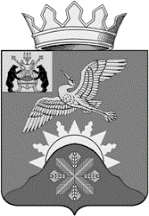 Российская ФедерацияНовгородская областьАДМИНИСТРАЦИЯ БАТЕЦКОГО МУНИЦИПАЛЬНОГО РАЙОНАПОСТАНОВЛЕНИЕот 31.10.2019 № 789п. БатецкийОб обеспечении безопасности людей на водных объектах В целях обеспечения безопасности людей на водных объектах, в соответствии с пунктом 24 статьи 15 Федерального закона от 6 октября 2003 года № 131-ФЗ «Об общих принципах организации местного самоуправления в Российской Федерации» и разделом 7 Правил охраны жизни людей на водных объектах на территории области, утвержденных постановлением Администрации Новгородской области от 28.05.2007 № 145 «Об утверждении Правил пользования водными объектами для плавания на маломерных судах на территории области и Правил охраны жизни людей на водных объектах в Новгородской области» Администрация Батецкого муниципального района ПОСТАНОВЛЯЕТ:Утвердить прилагаемый План обеспечения безопасности людей на водных объектах  Батецкого муниципального района на 2020 год. 2. Рекомендовать Главам сельских поселений и поручить Управлению по работе с территориями Администрации района:2.1. Обеспечить разработку Плана мероприятий по подготовке мест массового купания на водных объектах на летний купальный сезон 2020 года и их согласование с территориальным подразделением Государственной инспекции по маломерным судам Главного управления МЧС России  Новгородской области (далее  - ГИМС МЧС). 3.  Контроль за выполнением постановления оставляю за собой.4. Опубликовать постановление в муниципальной газете "Батецкий вестник" и разместить на официальном сайте Администрации Батецкого муниципального района в информационно-телекоммуникационной сети «Интернет».Глава района                                      В.Н. Иванов Утвержден  Постановлением Администрации Батецкого муниципального района   от 31.10.2019 № 789__ Планобеспечения безопасности людей на водных объектах  Батецкого муниципального района  на 2020 год(дополнение к Плану действий по предупреждению и ликвидации чрезвычайных ситуаций природного и техногенного характера Батецкого муниципального района Новгородской области) №№ппНаименование мероприятийСрок исполненияОтветственный Кто привлекаетсяОтметка о выполненииПримечаниеИзучение документов, поступающих из ГИМС ГУ МЧС по Новгородской областипостоянноПредседатель КПЛЧС и ОПБСпециалист по ГО и ЧС отдела по делам ГО и ЧС Администрации муниципального района,главы с/поселений Принятие нормативно - правовых актов по вопросам обеспечения безопасности людей на водных объектахПо мере необходи-мостиПредседатель КПЛЧС и ОПБСпециалист по ГО и ЧС отдела по делам ГО и ЧС Администрации муниципального районаКонтроль разработки планов обеспечения безопасности жизни людей на водных объектах и Планов мероприятий по подготовке мест массового купания  сельских поселенийДо15 декабря  2019 годаПредседатель КПЛЧС и ОПБСпециалист по ГО и ЧС отдела по делам ГО и ЧС Администрации муниципального района Главы с/поселенийПодготовка отчетных документов и информаций в ГУ МЧС России по Новгородской области, по вопросам обеспечения безопасности людей на водных объектахПо срокам предоставле-ния отчетовПредседатель КПЛЧС и ОПБСпециалист по ГО и ЧС отдела по делам ГО и ЧС Администрации муниципального районаПубликации в районной газете «Батецкий край» материалов о правилах поведения на водных объектах и по безопасному поведению на льдуДо 01 декабря 2019 года, до 01 июня 2020 года Специалист по ГО и ЧС отдела по делам ГО и ЧС Администрации муниципального района,Редакция газетыНовгородское отделение ГИМСГлавы с/поселенийПо согласованию Уточнение Порядка действий работников администраций сельских поселений при угрозе возникновения или возникновении чрезвычайных ситуаций (в том числе и связанных с использованием водных объектов)До 01 декабря 2019 года, до 01 июня 2020 годаПредседатель КПЛЧС и ОПБГлавы  и специалисты с/поселенийУточнение расходов на обеспечение безопасности людей на водных объектах сельских поселений в бюджете района на 2020 годДо 01 сентября 2020 годаПредседатель комитета финансов муниципального районаСпециалист по ГО и ЧС отдела по делам ГО и ЧС Администрации муниципального района, Главы и специалисты с/поселенийРассмотрение вопросов, связанных с обеспечением безопасности людей на водных объектах на заседаниях районной комиссии по предупреждению и ликвидации чрезвычайных ситуаций и обеспечению пожарной безопасностиДо 01 июня  2020 года (при подготовке мест массового купания)Председатель КПЛЧС и ОПБ Специалист по ГО и ЧС отдела по делам ГО и ЧС Администрации муниципального районаПодготовка и принятие соответствующих постановлений (о запрете выхода (выезда) на лед, об отмене  постановления о  запрете  выхода (выезда) на лед до 20 апреля  и 15 ноября 2020 годаПредседатель КПЛЧС и ОПБСпециалист по ГО и ЧС отдела по делам ГО и ЧС Администрации муниципального районаГлавы с/поселений